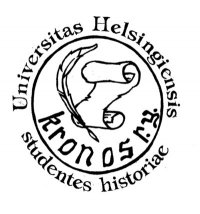 Toimintakertomus 2014Kronos ry on vuonna 1945 perustettu Suomen ja Pohjoismaiden historian sekä yleisen historian opiskelijoiden ainejärjestö. Oppiaineet kuuluvat humanistisen tiedekunnan filosofian, historian, kulttuurin ja taiteiden tutkimuksen laitokseen. Vuoden 2014 lopussa Kronoksen jäsenmäärä oli 322 henkilöä. Kronoksen toiminnan perusajatus on tarjota jokaiselle jotakin. Kronoksen toiminta perustuukin jäsenistöltä tulleisiin ideoihin ja monipuolisuuteen. Tapahtumia muutetaan tarpeen mukaan, ja ne mukautuvat aina sen hetkisen jäsenistön toiveisiin. Tapahtumien monipuolisuus ja innokkaiden järjestäjien mukanaolo osoittaa Kronoksen elinvoimaisuuden.Vuonna 2014 Kronoksen hallituksessa ja virkailijakunnassa toimi yhteensä 26 henkilöä seuraavissa tehtävissä:
Hallitus:Tero Juutilainen - puheenjohtajaJuho Toivakka - varapuheenjohtaja, ympäristövastaavaJanne Luostarinen - taloudenhoitajaAhto Harmo - sihteeriTeemu Viljanen - tuutorvastaavaEetu Liekari - astiastovastaavaSonja Sipponen - juhlatoiminta- ja tuotevastaavaMikko Soikkeli - juhlatoiminta- ja tuotevastaava, HOL-vastaava Jukka Lahe - tilavastaavaElina Maaniitty - työelämä - ja AE-vastaava, alumnivastaavaMargareta Ronkainen - opintovastaavaMarie-Elena Vatjus - opintovastaavaSusanna Paasonen - vuosijuhlavastaava, kulttuurivastaavaHilda Tolonen - sitsivastaavaVille Vuorensola - hallituksen jäsenVirkailijat:Taru Salmi - arkisto- ja matrikkelivastaava, sitsivastaavaElla Värtö - excursiovastaavaEeva Toivanen - excursiovastaavaJoona Ojanen - astiastovastaava, liikuntavastaavaJarna Hietanen - vuosijuhlavastaavaVenla Toivonen - vuosijuhlavastaavaOtto Virtanen - tuutorvastaavaJenni Räikkönen - tuutorvastaavaKaroliina Sipovaara - pääsykoeopasvastaavaAlex Kransman - historiallisen yhdistyksen hallituksen jäsenJuha Haavisto - historiallisen yhdistyksen hallituksen jäsenKronikan päätoimittajat:Henry Mannberg ja Lasse LeminenLisäksi Kronoksessa toimi vuoden 2014 aikana seuraavat kerhot ja opintopiirit:Kronofoni, kirjallisuuskerho, pelikerho ja leffakerhoVuosi 2014 oli Kronokselle omiin vahvuuksiinsa keskittymistä ja erityisesti sisäisen kehittämisen kautta, jolloin pyrittiin erityisesti oheistuotteiden saralla nostamaan Kronos-henkeä jäsenistön keskuudessa. Mitään edellisvuosista poikkeavaa isoa toimintaa ei järjestetty vaan pyrittiin toimimaan säästeliäästi laadusta tinkimättä. Toimintaa ohjaili osittain vuoden alussa luotu taloussuunnitelma, jolla pyrittiin katsomaan yli yhden tilikauden, tulevaa 70-vuotisjuhlavuotta silmällä pitäen. Erityisesti tämä korostui vuosijuhlissa, jotka yleensä ovat aina tuottaneet Kronokselle tappiota, mutta tiukan säästökuurin, budjetoinnin, rahan keräyksen ja tee-see-itse-meiningin avulla saatiin vuosijuhlat toteutettua tappiotta, ja vielä niin, että vuosijuhlista tuli kehutuimmat vähään aikaan.Kronoksen hallitus- ja virkailijakunta kokousti vuoden aikana kaksitoista kertaa paikkojen vaihdellassa kotoisasta humanistiklusterista HYYn kokoustiloihin aina Kaivokadulta Leppäsuonkadulle. Osittain kyse oli tilojen suuresta käyttömäärästä, mutta samalla se tarjosi oivan mahdollisuuden tutustuttaa toimijat erilaisiin HYYn tarjoamiin tiloihin. Vuoden aikana hallitus- ja virkailijakunta käytti aikaansa virkistäytymiseen ja ryhmähengen luomiseen. Maaliskuussa hallitus- ja virkailijakunta lähtikin Urho Kekkosen arkistolle viikonlopun viettoon. Tarkoitus oli pitää hauskaa sekä rentoutua. Huhtikuussa tavattiin muiden historia-aineiden ainejärjestöjen kanssa, sillä aikaisemmat vuodet ovat osoittaneet toisten aktiivien tuntemisen merkityksen yhteisiä tapahtumia tehtäessä. Elokuussa Kronoksen hallitus-ja virkailijakunta suuntasi puheenjohtajan mökille lukuvuoden aloitusta juhlistamaan. Myöhemmin syksyllä tutustuimme vielä halukkaiden koteihin rennoissa merkeissä. Edellisvuosien avoimuuspolitiikkaa jatkettiin kutsumalla jäsenistöä hallituksen kokouksiin ja keräämällä läpi vuoden palautetta toiminnasta. Palkkioksi palautteen jättäneiden kesken arvottiin lahjakortti. Vaikka Kronoksessa on erillinen hallitus- ja virkailijakunta, eivät ne käytännön toiminnassa eroa muuten kuin hallituslaisten laillisella ja taloudellisella vastuulla. Sekä virkailijat että hallituslaiset saavat vapaasti ilmaista mielipiteensä kokouksissa ja äänestystilanteissa otetaan huomioon mahdollisuuksien mukaan kaikkien äänet. Läsnäoleville jäsenille tarjotaan myös mahdollisuus ilmaista mielipiteitä.  Tiedonkulun parantamiseksi on kokouksien jälkeen julkaistu lyhyitä koonteja käsitellyistä asioista niin jäsenistölle kuin poissaolleille virkailijoille. Edellisvuosien tapaan, pöytäkirjat ilmestyivät hyväksymisprosessin jälkeen Internet-sivuille.Yhteistyötä eri tahojen kanssa pyrittiin ylläpitämään niin perinteisillä tavoilla kuin myös uusilla ideoilla. Vapun vieton aloittaminen Kansallisarkiston hellässä huomassa on muuttunut jo erottamattomaksi osaksi kronoslaisten vapun viettoa. Excursio- ja juhlatoimintavastaavat pitivät huolen siitä, että Vapun aloituksessa huolehdittiin niin henkilökunnan kuin opiskelijoidenkin tarpeista. Arkeologien kanssa järjestetyt yhteisjuhlat edustavat taasen uutta polvea. Hallituksen ja virkailijakunnan jäsenet ovat myös käyneet edustamassa Kronosta niin Kansallisarkiston näyttelyn avajaisissa kuin erilaisilla vuosijuhlillakin. Yhtenä kohokohtana, vaikkakin vähän haikeana, oli pitkäaikaisen professorin ja laitosjohtajan Hannes Saarisen jääminen eläkkeelle syksyllä. Kronos ja Historicus (historia sv.) kutsuttiin osallistumaan jäähyväisluennolle ja sen yhteydessä pidettyyn pieneen, yksityiseen juhlatilaisuuteen.  Kronos ja Historicus kunnioittivat kutsua ja veivät lahjana Saariselle pienen kirjasen ja shampanjapullon. Kirjaseen opiskelijoilta oli kerätty muistoja professori Saarisesta vuosien varrelta. Kronoslaisten ulkoasu koki kasvojenkohotuksen kuluneena vuonna. Järjestönauhan hankkiminen sai alkunsa kateellisuudesta muita järjestöjä ja osakuntia kohtaan, joilla jo oma akateeminen nauha oli. Idea todettiin vuoden alussa hyväksi ja kaksi innokasta kronoslaista lähti toteuttamaan sitä.  Neuvoa kysyttiin tiedekuntajärjestö Humanisticumilta, joka oli edellisenä vuonna hankkinut oman nauhansa.Väreistä ja koosta käytiin kevään ja syksyn mittaan keskustelua. Väreiksi päätyivät Kronoksen punainen, kulta ja vihreä, joskin kulta päätettiin korvata tummanoranssilla.Lopulta nauha julkistettiin 9.12 juuri vuosijuhlaviikon alkupuolella. Koska nauha oli varsin uusi tuttavuus kronoslaisille, julkaistiin erilliset ohjeet nauhan oikeaoppisesta käytöstä. Ensimmäisen kerran nauhaa käytettiin Kronoksen vuosijuhlilla 13.12.Kronos on pyrkinyt viimeisenä kahtena vuotena näkymään myös yliopistomaailman ulkopuolelle. Historian pääsykokeet toukokuussa tarjosivat jälleen kerran tähän hyvän mahdollisuuden. Vapaaehtoiset päivystivät koesalien ulkopuolella ja jakoivat mainoksia kokeen jälkeen puistossa järjestettävästä tilaisuudesta. Hyvä sää suosi osallistujia, joita saapuikin paikalle kronoslaisten lisäksi lukuisia. Iltapäivää ja iltaa vietettiin keskustelemalla pääsykokeista ja opiskelusta ylipäänsä sekä rentoutumalla rankan pääsykoeurakan jälkeen.Myös  alumneihin on pidetty yhteyttä ja alumnit itse ovat suhteellisen aktiivisia. Viime vuosien aikana on kokeiltu useita erilaisia tapahtumia tai tilaisuuksia nykyopiskelijoiden ja alumnien välille, mutta toimivaa konseptia ei ole löytynyt.Kronoksessa on viimeisen vuoden aikana alkanut jäsenistön keskuudessa uusi innostus kerhotoimintaan. Kirjallisuuskerho jatkoi porskuttamista samoin kuin pelikerho. Lisäksi uudeksi kerhoksi perustettiin leffakerho, jota jäsenistön piirissä oli mietitty jo pitkään. Kerhotoiminnan tarkoituksena on laajentaa Kronoksen tapahtumarepertuaaria laajemmalle yleisölle pääpainopisteen ollessa rauhallisemmassa illanvietossa. Myös Kronofonin toiminta jatkui entiseen malliin. Yksi vuoden isoimmista projekteista on perinteisesti ollut Kronoksen toukokuulle sijoittuvat opintomatka. Opintomatkavastaavien ja opintomatkakohteen valinta tapahtuu syksyn alussa, jotta järjestelyille jää tarpeeksi aikaa. Vastuu vuoden 2014 opintomatkan järjestämisestä oli Tuomas Piipposella ja Otto Virtasella, jotka johdotti hieman yli 20 kronoslaista kohti Prahan ihmeellistä kaupunkia. Mukaan lähti dosentti Risto Marjomaa. Opintomatka oli menestyksekäs ja tarjosi oivan pohjan lisätutustumiselle Prahan historiaan.Ilahduttavimpia asioita Kronoksessa vuonna 2014 oli eri toimialojen yhteistyön lisäksi fuksitoiminnan onnistuminen ja erityisen aktiiviset ja innokkaat fuksit. Fuksit hitsautuivat hyvin kiinni toisiinsa, mutta myös ainejärjestöön ja kanssaopiskelijoihin. Joulukuun vaalikokouksessa moni lähtikin innokkaasti toimintaan mukaan ja enemmistö uudesta hallituksesta onkin ensimmäisen vuoden opiskelijoita. Puheenjohtaja					VarapuheenjohtajaTero Juutilainen				Juho ToivakkaToimialatArkisto-ja matrikkelivastaavaArkisto- ja matrikkelivastaava vastaa Kronoksen arkisto- ja kirjastoaineistoista sekä jäsenrekisterin- ja matrikkelin ylläpidosta. Yhdistyksen käsiarkisto (asiakirjat viimeisimpien vuosien ajalta) sijaitsee tällä hetkellä Topelian A-rakennuksen opiskelijahuoneessa. Varsinainen päätearkisto kuluu Kansalliskirjaston arkistokokoelmiin. Ehdotettu jäsenyyden määräaikaisuudeksi muutto osoittautui kalliiksi ja idea jätettiinkin hautumaan tuleville hallituksille. Jäsenrekisterin sähköistämisen selvittämistä aiotaan jatkaa ensi vuonna. Arkiston- ja matrikkelinhoidon rutiininomaisina tehtävinä hoidettiin muun muassa Kronos ry:n uusien jäsenten kirjaukset ja erottamiset sekä toimialaan liittyvät kyselyt. Kansalliskirjaston päätearkistoon ei vuoden aikana 2014 toimitettu uusia eriä. Opiskelijahuoneesta löytyvä väliaikainen arkisto siivottiin, mutta kirjaston luettelointi jatkuu vielä vuodelle 2015. Arkisto- ja matrikkelivastaavaTaru SalmiAstiastoNoin 80 hengen astiastoa vuokrattiin pääasiassa HYYn piirissä toimiville järjestöille erilaisiin tilaisuuksiin. Astiastoa käytettiin myös Kronos ry:n omissa tilaisuuksissa, sitseillä, vuosijuhlilla ja erilaisissa kahvittelutilaisuuksissa. Vuosijuhliimme täydensimme astiastomme 100lle ihmiselle, suuren osallistujamäärän johdosta. Astiasto on ainejärjestömme tärkein varainkeruulähde, jota ilman nykyisen mukainen toimintamme ei olisi mahdollista. Näin oli myös kuluneena vuonna, vaikka astiavuokrauksien määrä ja tuotot vähenivätkin selvästi viime vuodesta. Taustalla oli monien vuokraajien siirtyminen toisen järjestön astioiden käyttöön, joiden astiaston sijainti lähempänä juhlapaikkaa ilmeisesti houkutteli useita järjestöjä puoleensa.  Kevään heikkojen vuokrausmäärien takia alensimmekin vuokraushintoja syksyllä ja mainostamalla asiaa useilla eri sähköpostilistoilla. Merkittävää vaikutusta tällä ei kuitenkaan ollut. Lähes jokaisella vuokrauksella astiastoa meni rikki tai katosi. Tästä johtuen astiastoa täydennettiin ostamalla korvaavia astioita IKEA:sta muutaman kerran vuoden aikana. Vaikka edellisvuodelta jatkettua astiaston merkkaamistyötä jatkettiin, menivät astiamme sekaisin SUB ry:n astiaston kanssa. Ohjeistamme seuraajiamme jatkamaan merkkaamistyötä, sekä pitämään astiat selvästi erillään SUB:ry:n astiastosta, jota säilytetään samassa tilassa Uudella ylioppilastalolla. AstiastovastaavatEetu Liekari ja Joona OjanenExcursiotEnsimmäinen excumme toteutettiin yhteistyössä kulttuurivastaavamme kanssa Humanistispeksin katsomoon. Varsinaiseen kokeeseen pääsimme kunnolla kevättalven suurtapahtuman, Laskiaisen parissa. Yhteistyössä bilevastaavien kanssa järjestimme Laskiaistiistain perinteisen ohjelman. Vaikka Topelian yhteislähtöön ei (totuttuun tapaan) liikaa porukkaa ilmaantunutkaan, Ullanlinnanmäellä saimme iloksemme kasaan varsin kunnioitettavan määrän kronoslaisia monelta vuosikurssilta. Tarjolla oli edellisvuosien tapaan kuumaa kaakaota minttuvahvistuksella tai ilman. Vaikka lunta oli kehnonlaisesti, olivat myös liikuntavastaavan hankkimat tuliterät pulkat käytössä. Tarpeeksi loskassa ilakoituamme siirryimme Uudelle Ylioppilastalolle, jossa oli tarjolla jo legendaksi muodostunutta Henri Rantasen hernekeittoa ja laskiaispullia. Yhdessä juhlatoimintavastaavien kanssa hoidimme käytännön järjestelyt. Illalla suurin osa kronoslaisista löysi tiensä Humanisticumin after ski –bileisiin Alina-saliin.Maaliskuun lopulla järjestimme Kronoksen historian toisen metroappron. Panostimme erityisesti tapahtuman facebook-tapahtumakuvaukseen, ja osallistujamäärä yllättikin kaikki odotuksemme. Laskujemme mukaan illan aikana oli mukana yli 20 kronoslaista, ja reitin varrelle mahtui niin olutta, pizzaa, karaokea kuin idän asukkeihin tutustumistakin. Reitti alkoi Itäkeskuksen Idänpisteestä, ja päättyi jatkoihin kattosauna Sivistykselle. Bilevastaavien apu jatkojen järjestämisessä oli korvaamatonta.  Perinteiseen tapaan hankimme keväällä myös liput suurtapahtuma Helsinginkadun approon. Saimme puheenjohtajan avustuksella hankittua 20 lippua, jotka menivät jäsenistön sähköposti-ilmoittautumisessa kuin kuumille kiville. Fukseja oli mukana ilahduttava määrä, ja sinihaalarinen Kronos-joukko edustikin ilahduttavan yhtenäisenä ja riehakkaana koko illan. Matkalla kuultiin mm. kunniatohtorin tutkinnon suorittaneen puheenjohtajamme johtama ”Puumaa mä metstästän” –karaoke-esitys. Keväämme loppuhuipennuksena olimme bilevastaavien apuna Vapun järjestämisessä. Kansallisarkistolta siirryttiin perinteiseen tapaan viettämään päivää Suomenlinnaan, josta palattiin illalla Kauppatorille Mantan lakitukseen. Vappupäivän aamu oli täynnä vastoinkäymisiä, pressu oli kadonnut, ja Kronoksen lippukin oli hakoteillä. Kaikesta huolimatta onnistuimme saamaan kadonneet artikkelit takaisin. Saimme onneksemme vallattua yhdessä melko oivan paikan Ullanlinnanmäeltä. Päivän kuluessa paikalle valui kymmenittäin edellisillan riennoista väsyneitä mutta iloisia kronoslaisia, ja viimeistään piknik-eväiden ja tarjolla olleen kuohuvan myötä naamat kääntyivät hymyyn.Heinäkuun alussa organisoimme perinteisen Kronoksen kesäpiknikin. Kylmän alkukesän jälkeen meillä kävi tuuri, ja sää Tervasaaressa oli mitä parhain. Paikalle saapui suuri määrä jäsenistöä, monet olivat tuoneet mukanaan pelejä ja piknik-eväitä. Aurinkoinen päivä sujui leppoisasti yhdessä ollen ja kesän kuulumisia vaihtaen. Syksyllä tulivat uudet opiskelijat, ja samoin seminaariristeily. Tarjouspyynnöt kilpailutimme jo hyvissä ajoin loppukeväästä ja voittajaksi selvisi pitkästä aikaa Tallink Silja. Ilmoittautumisessa oli perinteisesti varattu osa hyteistä fukseille. Opiskelijahuoneeseen sijoitetut ilmoittautumislistat täyttyivät alle tunnissa, ja lopulta jouduimme pyytämään Siljalta kahta lisähyttiä. Yhteensä risteilylle lähti 50 kronoslaista, ja edustettuna oli ainakin viisi eri vuosikurssia. Halusimme tuoda risteilyyn mukaan jotakin uutta, joka kenties saisi porukan omien hyttien ulkopuolelle tutustumaan muihin risteilijöihin ja pitämään yhdessä hauskaa. Luomuksemme nimeksi tuli fuksipassia mukaillen risteilypassi, jonka suosio yllätti kaikki odotuksemme. Etenkin fuksit ottivat passin heti omakseen.Ekskursiovastaavuutemme viimeiseksi ekskuksi jäi perinteinen K-juna appro. Suuren osallistujamäärän vuoksi kävimme h-hetkeä edeltävänä iltana ”koeajamassa” reitin ja tarkistamassa, että kaikki valitsemamme baarit ovat kyllin kookkaita. Ilta sujui riehakkaissa merkeissä parhaimmillaan yli 30 hengen joukkion matkatessa Korson Pinttipubista keskustan Alepubin kautta alasaunan jatkoille. Säilytimme mukana perinteisen leikkimielisen kilpailun joukkueineen ja sääntöineen. Etenkin fuksit suorittivat jälleen ihailtavasti, vaikka mukaan mahtui myös kovatasoinen edustus rakkaasta sisarjärjestöstämme Historicuksesta.ExcursiovastaavatEeva Toivonen ja Ella VärtöHOL- ja suhteet
HOL, eli historian opiskelijain liitto, kokoaa yhteen kaikki Suomen historian oppiaineita edustavat ainejärjestöt. Vuonna 2014 Helsinki toimi liiton puheenjohtajakaupunkina ja liiton puheenjohtajana toimi Kronoksen jäsen. Liiton tärkein toiminta jäsenille on kahdesti vuodessa järjestettävät seminaarit. Kronoslaisia osallistui niin kevään Jyväskylän kuin syksyn Oulun seminaariin. Kronoksen HOL-vastaava on aktiivisesti edustanut Kronosta liiton hallituksen kokouksissa. Vuoden merkittävin työ liitossa on ollut sääntöuudistuksen valmistelu, joka on nyt saatu valmiiksi. 

Kronoksen muukin suhdetoiminta on ollut toimivaa. Kronos on vuoden aikana järjestänyt yhteisiä tapahtumia monien muiden järjestöjen kanssa esimerkiksi arkeologien järjestön Fibulan sekä Nykykielenlaitoksen ainejärjestöjen kanssa. Suhteet muihin historia-aineisiin ovat pysyneet edelleen hyvinä ja niiden kanssa Kronos on tehnyt yhteistyötä pitkin vuotta.

Yhteistyö Turun historianopiskelijoiden kanssa ei vuoden aikana toteutunut aikataulusyistä. Suunniteltu yhteistyö voi kuitenkin poikia jatkossa onnistuneita vierailuja. 

Hol- ja suhdevastaava
Mikko SoikkeliJuhlat
Vuosi 2014 potkaistiin perinteisesti käyntiin hallituksen vaihtosaunalla 7.1., jossa jaettiin ja saatiin vinkkejä entisiltä vastaavilta sekä keskusteltiin tulevasta vuodesta. Lopulle jäsenistölle uudet bilevastaavat saivat esittäytyä ja näyttää kyntensä bilekauden avajaisissa 22.11, joissa teemana oli Suomi-turistit. Turistien  tavoin kronoslaiset juhlivatkin, eli pitkälle aamuyöhön ja estoitta.Alkuvuosi kului järjestäessä yhteisbileitä niin Fibulan kuin Nykykielten laitoksen ainejärjestöjen kanssa. Molemmat yhteisbileet järjestettiin Alinassa, jonne mahtui hyvin juhlimaan.Jääkiekon olympiakisojen aikaan järjestimme muutaman kisakatsomon Historicuksen kanssa Utopiassa, jossa hyödynsimme Humanisticumin uutta videotykkiä. Valitettavasti HYY:n uusi avoin langaton verkko vaikeutti vaikeuksia pelistreamin seuraamiseen, joten kisakatsomoista jouduttiin luopumaan, vaikka se houkuttelikin paikalle etenkin Historicuksen jääkiekkofaneja.Laskiaisen ympärillä järjestimme jatkoja opiskelija- ja hissaseminaarille. Hissaseminaarin jatkoilla kävimme saunomassa ullakkosauna Kekkosessa. Vaikka jatkot eivät niinkään herättäneet kuin aluksi keskustelua päivän seminaareista, olivat ne hauska päätös raskaille päiville.Perinteisen Metroappron aika oli 26.3. Excuvastaavien organisoiman kierto-osuuden jälkeen lähdimme jälleen yläsaunalle saunomaan kylmän pois. Vuoden mittaan järjestimme jatkot myös Helsinginkadun approille sekä K-juna approille.Hissasitseistä 17.3 alkoi yhteistyömme sitsivastaavien kanssa, kun järjestimme vuoden laajimmille sitseille jatkot. Tästä alkoikin sitsijatkojen järjestäminen, joka jatkui koko vuoden.Käänteissuunnituksesta 22.4. alkoi vapun bileputki, jonka toinen bilevastaavistamme Sonja taisteli läpi jalka paketissa. Vastoinkäymisistä huolimatta Prewappu 28.4. Alina-salissa oli yleisömenestys, vaikka ei pitkään jatkunutkaan sillä kaikki säästelivät voimiaan vapun koitoksia varten. Vapun ohjelmaan osallistuimme tarjoamalla tarpeet päivää Suomenlinnassa varten sekä hankkimalla ruuat ja musiikin vappupäivän piknikille. Sään huonontuessa siirryimme vielä Lingvaan pitämään pienimuotoista beerpong-peliä niiden kanssa jotka vielä rankan vapun jälkeen jaksoivat juhlia.Kesällä autoimme jälleen excuvastaavia kesäpiknikin  hoitamisessa tarjoamalla jälleen musiikit ja omat ihanat persoonallisuutemme heidän käyttöönsä. Jatkoille siirryimme kerrankin Klusterin sijaan Kallioon, joten bilevastaavien panosta ei juurikaan tarvittu. Piknikin ollessa todella vapaamuotoinen, viihtyi suuri joukkomme todella hyvin kukin tehdessä omia aktiviteettejaan.Syksy ja fuksien tulo käynnistyi flunssaepidemian saattelemana, joka kaatoi molemmat bilevastaavat sängyn pohjalle. Onneksi tutorien organisoimien fuksitapahtumien taustavaikuttajiksi ja siivoojiksi saatiin innokkaita hallituksen jäseniä, joita onkin kiittäminen koko alkusyksyn tapahtumien järjestämisestä. Sonjan sairastelu syyskuun ja lokakuun aikana laittoi koko bileaikataulun sekaisin ja syksy kuluikin lähinnä erilaisten tapahtumien jatkoja järjestellessä, eikä erillisille bileille meinannut löytyä aikaa ja jaksamista.Takaisin juhlintaan pääsimme käsiksi vasta marraskuussa, kun järjestimme lyhytaikaseksi perinteeksi muodostuneen Beerpong-turnauksen Lingvassa. Joukkueita kertyi 8 kappaletta ja lisäksi mukava joukko kannustajia. Turnaus kului tutun kiihkeissä tunnelmissa, kun mestaruutta tavoiteltiin kynsin, hampain ja etenkin trashtalkin avulla. Fuksit pääsivät näyttämään taitonsa bileiden järjestämisessä 12.11., kun oli pikkujoulutradition aika. Illan aikana taisteltiin hyvät vastaan pahat – teemalla ja ilakointi jatkuikin taas aamuaikaiseen asti. Bilevastaavina olimme todella ylpeitä hienosti järjestetystä tapahtumasta ja fuksien vastuunottamisesta, eikä meidän tarvinnut avitella illan aikana lainkaan.Joulukuussa 18.12. järjestimme vielä viimeiset juhlat Kronokselle, kun päätimme bilevastaavuuskautemme. Klusteri oli jälleen tupaten täynnä railakkaita Kronosihmisiä aamuun asti.Syksyn sivuprojektina oli tietenkin myös merkkimyynti, joka oli käynnissä yhteisbileissä, avajaiskarnevaaleilla, pikkujouluissa sekä vuosijuhlilla. Uutena tuotteena hankimme myös Kronos-huppareita kaikille halukkaille hauskaksi muistoksi ja tietenkin käytettäväksi myös haalareiden kanssa. Melko moni tästä uudesta ideasta innostuikin ja hupparit ilmestyvät omistajilleen alkuvuodesta 2015.Juhlatoiminta- ja tuotevastaavatSonja Sipponen ja Mikko SoikkeliKaktusJärjestön omaisuuteen kuuluu 60-vuotislahjaksi Historicukselta saatu kaktus, jonka saamisen ehtona oli erillisen viran luominen siitä huolehtimaan. Alkuperäinen kaktus on jo kuollut, kuten myös sen seuraaja. Nykyinen kaktus, Väinö III, on harvinaisen kestävää sorttia. Parin viime vuoden aikana Väinölle on yritetty etsiä puolisoa. Etsintä huipentui vihdoin ja viimein toukokuussa löydettyyn puolisokokelaaseen. Kokelas kärsi kuitenkin muistinmenetyksestä, mikä ei haitannut Väinöä, mutta aiheutti hallitukselle päänvaivaa. Tilanne ratkaistiin järjestämällä äänestys Väinön puolison nimestä. Ääniä ja nimiehdotuksia tuli useita. Lopulliseksi nimeksi valikoitui Johanna Takiainen. Kaktusten välinen rinnakkaiselo on sujunut vallan mainiosti huolimatta kesän korvilla syntyneestä home-epidemiasta, joka hankaloitti kaktusten kasvua. Kuitenkaan pysyvää ulkoista vahinkoa ei kaktuksille tästä syntynyt vaan he jatkavat elelemistä kerhotila Utopian ikkunalaudalla. KaktusvastaavatJuho Toivakka ja Tero JuutilainenKronikkaHistorian opiskelijoiden ainejärjestölehti Kronikalta ilmestyi vuonna 2014 neljä numeroa, minkä lisäksi kesällä julkaistiin uusille opiskelijoille tarkoitettu Fuksikronikka. Vuoden viimeinen numero oli Kronikan 40-vuotisjuhlalehti. Vuoden aikana ilmestyneissä artikkeleissa käsiteltiin historianopiskelijoita kiinnostavia aiheita, historiaa, kulttuuria sekä yliopisto- ja työelämäasioita. Fuksikronikkaa lukuun ottamatta lehtien suunnittelu aloitettiin toimituskokouksilla, joista tiedotettiin Kronoksen sähköpostilistalla ja Facebook-sivulla. Kronikan blogisivustoa ei päivitetty vuoden 2014 aikana ja sen jatkaminen jää tulevan päätoimituksen harkittavaksi. Kronikka teki vuoden aikana yhteistyötä Turun yliopiston historian opiskelijoiden lehden Kritiikin sekä Helsingin arkeologian opiskelijoiden ainejärjestö Fibulan kanssa. Kritiikki ja Kronikka toimittivat toisilleen artikkelit vastavuoroisesti ja arkeologian opiskelijat kirjoittivat Kronikkaan esittelyn oppialastaan, joten vuoden yhteistyötavoitteet ovat toteutuneet mukavasti   Lehden koko, painosmäärä ja jakelu pidettiin entisellään, vuoden 2013 mukaisina. Kronikan painosmäärä oli 100 kappaletta, minkä lisäksi digitaalinen versio ilmestyi värillisenä ISSUU-palvelussa, johon pääsee käsiksi esimerkiksi Kronoksen nettisivuilta. Päätoimitus alensi Kronikan painatuskustannuksia siirtämällä hintavertailun jälkeen painatuksen Unigrafiasta Picaset Oy:lle. Kronikka sai myös mainostuloja myymällä mainostilaa Vantaan Antikvariaatille.  PäätoimittajatLasse Leminen ja Henry MannbergKulttuuriKulttuuritoiminnassa pyrittiin vuonna 2014 järjestämään Kronos ry:n jäsenistölle monipuolista tekemistä ja kiinnostavia vierailuja muun toiminnan ohelle. Vuoden kulttuuritapahtumissa tarjottiin jäsenistölle niin mahdollisuuksia korkeakulttuurista nauttimiseen, missä suuressa osassa oli onnistunut yleisöyhteistyöprojekti Kansallisoopperan kanssa, kuin myös rennompiakin tilaisuuksia, kuten esimerkiksi elokuvien tai sarjojen katselua kotoisalla Uudella ylioppilastalolla.Vuoden kulttuuririennot aloitettiin jo totuttuun tapaan excursiolla Humanistispeksiin. Ylistetty Magian mestari niminen musikaalispektaakkeli keräsi ensi-iltaansa yleisöksi 39 kronoslaista. Niinikään helmikuun aikana järjestettiin excursio Kansallisoopperan Kaunotar ja hirviö -baletin pääharjoituksiin. 19.2. järjestetty excursio saavutti suuren suosion ja mukaan pääsi 20 nopeimmin mukaan ilmoittautunutta kronoslaista ilmaiseksi. Lisäksi kevään aikana katsottiin hulvatonta Musta Kyy -tv-sarjaa Uudella ylioppilastalolla 6.5. Sarjamaratonia seuraamaan saapui kymmenen naurunnälkäistä osallistujaa.Syksyn ensimmäisenä kulttuuritapahtumana järjestettiin vierailu Nelosen uuden musiikkiviihdeohjelman Jukeboxin kuvauksiin. 20 kronoslaista pääsi paitsi seuraamaan ohjelman tekoa myös antamaan mielipiteensä ohjelman aikana kuulluista esityksistä. Lisäksi tällä 4.9. järjestetyllä vierailulla ansaitsimme Kronokselle 100€. Syyskuussa teimme myös vuoden toisen vierailumme Kansallisoopperalle, kun 18 osallistujaa pääsi seuraamaan Horečná-Godani-Robbins tanssiteoksen pääharjoituksia. Kiehtovat koreografiat herättivät osaanottajien keskuudessa paljon kiinnostavaa keskustelua. 7.11. pääsimme jälleen yleisöksi Uutisvuodon kuvauksiin Yle:n studioille. 21 hengen ryhmämme pääsi vierailun aikana nauramaan kapteenien ja kilpailijoiden nokkelille kommenteille sekä myös yhdelle teekkarivitsille. Yleisönä toimimisesta maksettiin Kronokselle 200€ palkkio. Kulttuurivuosi huipentui 2.12., kun innokkaat taiteenystävät kokoontuivat Uuden ylioppilastalon Mannerheim-saliin katsomaan kronoslaisten 1980-luvulla tekemää legendaarista The Heimola Story elokuvaa. Tilaisuuteen osallistui kaikkien suureksi iloksi myös Markus Nummi, toinen elokuvan ohjaajista.KulttuurivastaavaSusanna PaasonenLiikuntaVuosi 2014 oli Kronoksessa liikunnan suhteen lopulta hienoinen pettymys alun kunnianhimoisiin suunnitelmiin nähden, joskaan vuosi ei täysin toimettomaksi jäänyt. Kronoksen pääasiallinen liikuntatoiminta sijoittui edellisvuosien tapaan viikoittaiselle liikuntavuorolle, joka oli koko vuoden tiistaisin Kumpulan Unisportilla. Vuoro oli yhteinen suomen kielen opiskelijoiden ainejärjestön kanssa, joskin selkeä enemmistö vuorolla kävijöistä oli kronoslaisia. Ympäri vuoden samat teemat vuoroilla jatkuivat, halutuin laji oli salibandy jonka lisäksi pelattiin vuoroittain sisäfutista ja koripalloa. Pääsimme kerran myös lentopalloa kokeilemaan, mikä keräsi varsin positiivisen palautteen. Kronos osallistui vuoden mittaan yliopistosarjoihin niin jalkapallossa kuin salibandyssäkin. Syksyllä 2013 alkanut ja keväälle 2014 jatkunut salibandysarja näytti pitkään Kroonikoille valoisalta, kunnes joukkue koki karvaan tappion välierissä tippuen finaalista. Erittäin positiivista oli kuitenkin osallistujamäärät peleissä, sillä osanotto oli hyvin runsasta (n. 10 pelaajaa per peli). Jalkapallossa Kroonikoita vaivasi läpi vuoden krooninen pelaajapula loukkaantumisten myötä. Eräs pelaaja lähti jopa ambulanssilla pelistä sijoiltaan menneen polven vuoksi, eikä se jäänyt Kroonikoiden ainoaksi pahaksi loukkaantumiseksi vuoden aikana. Joukkue kuitenkin taisteli hienosti sekä kevään että syksyn sarjoissa, jääden kuitenkin ”play-off” paikasta molemmilla kerroilla.Perinteisestä vuoden liikuntatoiminnasta poiketen ultimate Kaivopuistossa jäi tänä vuonna kokonaan väliin alkukesän huonojen ilmojen ja loppukesän liian hienojen kelien myötä. Vuoden positiivisimpana asiana voidaan kuitenkin pitää jälleen sitä, että fuksit ovat lähteneet innokkaasti liikuntatapahtumiin mukaan. Innokkuutta on löytynyt jopa niin paljon, että Kronoksessa perustettiin sulkapalloporukka, joka käy viikoittain pelaamassa vähintään kerran. Kronoksen värit tullaan näkemään myös ensi syksynä Tough Viking –extremejuoksukilpailussa 5-hengen joukkueella.LiikuntavastaavaJoona OjanenOpinnotKronoksen opintovastaavat järjestivät kuukausittain historian opiskelijoiden keskuudessa erittäin suositut hissakahvit. Ne tarjosivat opiskelijoille ja henkilökunnalle mahdollisuuden tutustua paremmin toisiinsa rennossa ilmapiirissä ja kokoontua samalla yhteen kuulemaan laitoksen ja ainejärjestön ajankohtaisia kuulumisia. Hissakahvit houkuttelivat paikalle myös sellaisia jäseniä ja henkilöitä, jotka eivät muuten kävisi Kronoksen tapahtumissa.Tänä vuonna hissakahveille kehitettiin myös yhteisiä aktiviteetteja, yhtenä näistä opiskelijoiden ja henkilökunnan syksyinen köydenvetokisa. Kevätlukukauden viimeiset ja syyslukukauden ensimmäiset hissakahvit järjestettiin oppiaineryhmän kevät- ja syysjuhlien yhteydessä yhdessä henkilökunnan kanssa. Ohjelmassa oli tällöin muun muassa tietovisailua ja gradupalkinnon jako.

Helmikuun lopulla opintovastaavat järjestivät Uuden ylioppilastalon Mannerheim-salissa perinteisen Opiskelijaseminaarin, jossa opiskelijat saattoivat pitää esitelmiä omista tutkimusaiheistaan ja näin harjoitella julkista puhumista tutussa seurassa. Seminaari oli yleisömenestys ja sinne saatiin yhteensä yhdeksän puhujaa, yksi aina Oulun yliopistosta asti. Opiskelijaseminaarin lisäksi opintovastaavat järjestivät Historiaseminaarin yhdessä muiden Helsingin yliopiston historia-aineiden ainejärjestöjen (Eidos ry, Taso ry, Polho ry) kanssa. Vuoden 2014 teemana oli "Menneisyys nykyhetkessä" ja puhujiksi saatiin useita historiantutkimuksen kentän nousevia tähtiä.
Syksyllä opintovastaavat järjestivät ensimmäisen ja toisen vuoden opiskelijoille sivuaineinfon, jossa vanhemmat opiskelijat kertoivat omista sivuainevalinnoistaan, niiden käytännön vaatimuksista sekä hyödyistä muiden opintojen ja työelämän kannalta. Molemmat tilaisuudet saivat paljon kehuja niihin osallistuneilta.

Tapahtumien lisäksi opintovastaavat kartoittivat myös opiskelijoiden kiinnostusta kurssien sekä vaihtokohteiden alueella. Keväällä opintovastaavat toteuttivat opetustoivekyselyn kiertämällä luennoilla keräämässä vastauksia lomakkeisiin, joissa opiskelijoita pyydettiin kuvaamaan mieluisia opetusaiheita muun muassa aikaperiodien ja tutkimuskenttien suhteen. Tämän lisäksi heitä pyydettiin valitsemaan mieluisiaan opetusmetodeja sekä asettamaan eri kurssityyppejä ja suoritusmuotoja omien mieltymystensä mukaiseen järjestykseen. Lomakkeessa kannustettiin myös antamaan yleisesti palautetta opetuksesta ja metodeista sekä esittämään vapaamuotoisia opetustoiveita. Vastausten perusteella opintovastaavat laativat opiskelijoiden toiveista raportin, joka luovutettiin oppiaineen vastaaville. Opintovastaavat laativat opiskelijoille myös selkeän yhteenvedon vaihto-opiskelusta ja kansainvälisten opiskelukohteiden hakumahdollisuuksista.

Kaiken toiminnan ja tapahtumien lisäksi opintovastaavat osallistuivat myös aktiivisesti Humanisticumin opintotoimikunnan ja HYYn kopovaliokunnan kokouksiin, joissa esille nousseista asioista tiedotettiin myös historian opiskelijoita, kuten tulostusuudistuksesta sekä Alexandrian yökäytön tilanteesta.  Lisäksi opintovastaavat aktivoivat opiskelijoita ja henkilökuntaa osallistumaan muun muassa keräämällä allekirjoituksia maksuttoman koulutuksen puolesta. Humanistisessa tiedekunnassa keskeisin uudistus ja näin myös vaikuttamisen kohde vuonna 2014 oli tenttiakvaarioiden käyttöönotto. Opintovastaavat osallistuivat tenttiakvaariohankkeen sunnitteluun sekä tiedekuntajärjestön kautta että keskustelemalla järjestelmästä ja sen käytännön toteutuksesta historian oppiaineissa eri tenttien vastuuopettajien kanssa.

Opintovastaavien tehtävänkuvaan kuului myös järjestää kesän 2014 aikana toteutettu haku Kronoksen vuoden 2015 opintomatkavastaavien tehtävään.OpintovastaavatMarie Vatjus ja Margareta RonkainenPääsykoeopasPääsykoeoppaan kokoaminen aloitettiin hyvissä ajoin alkuvuodesta keräämällä kokoon vuoden 2013 fuksien joukosta vapaaehtoinen kirjoittajajoukko, jonka voimin kokoustimme muutaman kerran. Lisäksi perustimme myös oppaan tekijöille tarkoitetun Facebook-ryhmän yhteydenpitoa varten.Päätimme panostaa pääsykoeoppaassa erityisesti opiskelijoiden kokemuksiin ja luoda mielikuvan siitä, että sisäänpääsy ei ole mahdotonta ja onnistuu monenlaisista lähtökohdista. Lisäksi halusimme tarjota enemmän tukea hakijoille ja perustimme sitä varten Facebookiin avoimen Kronoksen pääsykoeopas -sivun, jossa hakijat pystyivät esittämään kysymyksiä nykyisiltä opiskelijoilta. Sivua käytettiin myös tiedotusväylänä koskien pääsykoeopasta. Nimettömiä kysymyksiä varten luotiin myös pääsykoeoppaan oma sähköpostilista. Opas julkaistiin 9. maaliskuuta ja sitä levitettiin erityisesti lukioiden historian opettajille ja opinto-ohjaajille.PääsykoeopasvastaavaKaroliina SipovaaraSitsitEnsimmäiset järjestämämme sitsit olivat klusterisitsit 14.3.. Ne järjestettiin yhdessä Fibulan (arkeologian opiskelijoiden ainejärjestö) ja Symposionin (latinan, kreikan, nykykreikan ja klassillinen arkeologian opiskelijoiden ainejärjestö) kanssa, sillä tavoitteenamme oli alusta asti luoda kontakteja myös muihin ainejärjestöihin. Koska klusterin tilat ovat rajalliset kutsuimme tapahtumaan vain ainejärjestöjen virkailijoita ja hallituksen jäseniä. Samalla se toimi tutustumisväylänä mahdollisia myöhempiä yhteistyöhankkeita varten. Pienet sitsit olivat hyvä tapa aloittaa sitsivastaavakausi, sillä niissä oli vähemmän työtä kuin tavallisissa sitseillä. Teemana klusterisitseillä oli perinteiseen malliin haalarit, mutta panostimme myös pöydän koristeluun muun muassa tekokynttilöin. Klusterisitsit olivat erittäin hauskat ja onnistuneet juhlat, jotka antoivat vahvan alun sitsikauteemme. 2.4. järjestimme vuosittaiset hissasitsit yhdessä muiden Helsingin yliopiston historia-aineiden ainejärjestöjen kanssa. Hissasitsien teemaksi valikoitui Winter Is Coming. Hissasitsit osoittautuivat jo suunnitteluvaiheessa haastavammiksi kuin ensimmäiset sitsimme, kun yritimme sovittaa eri ainejärjestöjen sitsikulttuureita yhteen. Sitsit onnistuivat kuitenkin erinomaisesti. Ohjelmanumerona ollut musiikkiesitys toimi hyvin ja jatkot sujuivat myös loistavasti yhteistyössä bilevastaaviemme kanssa. 23.5. pidettiin perinteiset kevätsitsit sisarjärjestömme Historicuksen kanssa, joiden teemaksi valittiin Myytit. Ihmiset pukeutuivat hyvin innokkaasti erilaisiksi myyttisiksi olennoiksi menninkäisistä yksisarvisiin. Teema näkyi erityisesti ruoissa, joille keksittiin myyttiset nimet. Esiintyjäksi saimme taitavan Polyteknikkojen kuoron kvartetin. Sitsit ja jatkot sujuivat moitteettomasti keittiön kiireestä huolimatta ja esiintyjää kehuttiin vuolaasti. Syksyn ainoaksi jääneet ja vuoden viimeiset sitsit olivat perinteiset fuksisitsit 29.9., jälleen yhdessä Historicuksen kanssa. Teimme myös etukäteen yleisen ohjeistuksen fukseille sitseistä – mitä ne ovat ja miten niiden etikettiin kuuluu. Fuksit odottivat ensimmäisiä sitsejään innolla ja puhuivat niistä pitkään vielä jälkikäteenkin. Tälläkin kertaa esiintyjänä kuultiin kvartetti, Eteläsuomalaisen osakunnan laulajat. Siula ry toimi keittiössä apuna ja heille tehtiin tarkka ohjeistus aikatauluineen, joka tulee siirtymään myös seuraavien sitsivastaavien haltuun. Tavoitteemme oli pitää +/- 0 budjettia jokaisten järjestettävien sitsien kohdalla, missä onnistuimmekin. Ympäristöasiat otimme huomioon varautumalla sopivalla määrällä ruokaa, käyttämällä omaa astiastoamme kertakäyttöisten sijaan sekä valmistaen ruuat tuoreista ja kotimaisista raaka-aineista - budjetin sallimissa rajoissa.SitsivastaavatHilda Tolonen ja Taru SalmiTaloudenhoitajaTaloudellisessa mielessä vuosi 2014 oli erittäin hyvä. Vuoden tavoitteena oli tuottaa voittoa, jotta säästettäisiin rahaa vuoden 2015 suuria 70-vuotisjuhlia varten. Tässä tavoitteessa onnistuttiin erittäin hyvin, tuloksen ollessa lopulta 3657,32 €. Tähän tavoitteeseen päästiin vuoden aikana säästäväisellä talouspolitiikalla. Alkuvuoden budjettimme rajat pitivät muutamaa poikkeusta lukuunottamatta.
Iso kiitos kuuluu myös ahkeralle varainhankinnalle. Poikkeuksellisen suuressa tuloksessa näkyy myös vielä maksamaton vuoden 2014 opiskelijahaalaritilaus, johon tuli sponsorointirahoja tilikauden 2014 aikana yli 1000 €. Tilinpäätöksen tekemistä sekoitti jonkin verran toiselle ainejärjestölle osoitetut rahasummat, joita täytyi siirtää vuoden 2015 puolella oikeaan osoitteeseen. Kaiken kaikkiaan taloudenhoitajana voin jättää taloudellisesti hyvinvoivan ainejärjestön seuraajani käsiin.TaloudenhoitajaJanne LuostarinenTiedotusKronoksen tiedotuspolitiikka jatkoi edellisenä vuotena hyväksi todettua tapaa. Tiedottaminen ainejärjestön asioista ja tapahtumista tapahtui sähköpostilistojen, Facebookin, sekä kotisivujen kautta. Edelleen pyritään siihen, että kaikki tiedot tulevat näitä kolmea tiedotuskanavaa pitkin, mutta vähintäänkin Facebookin ja sähköpostilistojen kautta, jotta koko jäsenistö pystytään tavoittamaan mahdollisimman kattavasti. Tapahtumien osalta Facebook-tapahtuman luominen on todettu edelleen parhaaksi tavaksi kartoittaa tapahtumaan todennäköisesti osallistuvan jäsenistön määrää. Uutena, rennompana yhteydenpitokanavana päätettiin pystyttää Kronoksen oma Telegram-keskusteluryhmä, johon kuka tahansa voi liittyä.Kotisivut antoivat ikkunan järjestöön  muille sidosryhmille, ja ihmisille, jotka etsivät tietoa Kronoksesta. Lisäksi sieltä käsin pääsi järjestön Google-kalenteriin, jonne järjestön tapahtumat merkattiin. Suoran palautteen perusteella tämä oli tärkeä tietoväylä osalle järjestön jäsenistöä, sekä etenkin muille ainejärjestöille, jotka halusivat pysyä perillä Kronoksen tapahtumista. Olisi suotavaa, että ensi vuonna kalenteria pidettäisiin paremmin ajan tasalla tämän tarpeen täyttämiseksi.Tiedottaja ja webmasterJanne LuostarinenTilavastaavaHistorian opiskelijoiden käytössä on Topelian A-rapussa opiskelijahuone, jota Kronos ja Historicus hallinnoivat. Opiskelijahuoneen kävijämäärä oli vuoden alussa hieman alhaisempi kuin normaalisti johtuen osittain yliopiston viivästyksestä toimittaa toimiva tietokone. Kevään mittaan kävijämäärä kuitenkin kasvoi, ja varsinkin syksyllä uudet opiskelijat ottivat opiskelijahuoneen omakseen. Nykyään huone onkin vilkas keskustelu- ja kohtaamispaikka jäsenistölle.Kronos on myös käyttänyt Humanistiklusterin tiloja ahkerasti koko vuoden 2014 ajan ja osallistunut aktiivisesti tilakonklaaveihin, joissa muiden tilankäytäjien kanssa on keskustelu yhteisistä pelisäännöistä. Lisäkustannuksia on tuonut kahvinkeittimen rikkoontuminen vuoden loppupuoella, mutta haalareihin saatu sponssi Verkkokauppa.comilta lahjakortin muodossa mahdollisti uuden, entistä ehomman kahvinkeittimen ostamisen. TilavastaavatJukka Lahe ja Atte SallamoTuutorointiTuutorvastaavien toimikausi lähti käyntiin helmikuussa tuutoreiden valinnalla. Hakuprosessin oli järjestänyt tiedekunta, mutta hakijoiden määrän ylittäessä tuutoreiksi valittavien määrän, jouduttiin tekemään karsintaa. Valinnat suorittivat tuutorvastaavat yhdessä puheenjohtajiston kanssa. Valinnat olivat vaikeita, mutta saimme kuitenkin kasaan hyvin tasapainoisen porukan niin sukupuolijakauman, kokemuksen kuin tuutorparien yhteensopivuuden suhteen. Olimme tyytyväisiä valintoihin ja valitut tuutorit sekä tuutorparit pystyvät antamaan hyvin monipuolista kuvaa opiskelijatoiminnasta ja yliopistosta.Pakollisten tiedekunnan järjestämien koulutusten lisäksi pidimme keväällä ja kesällä muutamia yhteisiä ryhmäytymistapahtumia, joissa myös jaoimme tuutorpareille omia vastuualueita. Vastuualueiden jakamisen taustalla oli halu ottaa entistä enemmän kaikki tuutorit mukaan suunnittelemaan toimintaa sekä helpottaa tuutorvastaavien taakkaa. Käytännössä koko oppiaineemme hallinnollinen henkilökunta vaihtui kesän aikana, mikä aiheutti pientä epätietoisuutta aikataulutuksen kanssa, mutta lopulta saimme kaiken hoidettua hyvissä ajoin.Orientoivien viikkojen suunnitteluun käytimme paljon aikaa ja tavoitteena oli tehdä mahdollisimman monipuolinen orientaatio-ohjelma. Viralliseen ohjelmaan kuuluivat ensimmäisten päivien pienryhmätapaamiset, joissa tutustuimme ryhmien kesken ja kävimme läpi käytännön asioita. Myöhemmin pidimme pienryhmissä myös atk-koulutuksen ja ns. “noppaluennon”, jossa kävimme yksityiskohtaisesti läpi muun muassa tentteihin ilmoittautumista sekä muita opintosuoritustapoja. Samalla annoimme käytännön vinkkejä erilaisten esseiden ja luentopäiväkirjojen kirjoittamiseen. Virallisempaa puolta edusti myös yhteistyössä muiden laitoksemme tuutoreiden kanssa järejstetty laitossuunnistustapahtuma, jonka tarkoituksena oli esitellä omaa laitostamme hieman laajemmin. Samalla laitoksen henkilökunta esittäytyi ja toivotti fuksit tervetulleeksi yliopistoon.Vapaamuotoisempana ohjelmana ensimmäisellä viikolla järjestimme peli-illan, jossa koko fuksiryhmä pääsi ensimmäistä kertaa tutustumaan toisiinsa rennosti, sekä viini-illan, jossa myös vanhemmat opiskelijat pääsivät tutustumaan fukseihin. Syksyn säät olivat vaihtelevat, mutta aurinko paistoi sen verran, että saimme järjestettyä yhteisen piknikin arkeologian kanssa. Tämän lisäksi saimme ainakin muutaman kerran pelattua ultimatea Kaivopuistossa. Emme kuitenkaan antaneet huonon sään haitata vaan sateen sattuessa suuntasimme pelaamaan biljardia. Liikunnallista puolta edusti myös käynti Megazonessa, lasersodan merkeissä.Vanhemmat opiskelijat pääsivät enemmissä määrin mukaan fuksitoimintaan toisella orientaatioviikolla kuuden historia-alan ainejärjestön laittaessa hynttyyt yhteen järjestäen fukseille perinteikkään kaupunkisuunnistuksen. Perinteikäs oli myös saman viikon loppupuolella järjestetty saunailta Ida Aalbergintiellä. Fuksiohjelma kruunautui lopulta Suomenlinnassa järjestettyihin fuksiaisiin, jotka järjestettiin tuttuun tyyliin Suomenlinnassa jatkojen ollessa Uudella ylioppilastalolla. Viimeisessä virallisessa fuksi- ja tuutorit -illanistujaisissa keräsimme myös palautetta toiminnastamme. Palautteiden perusteella onnistuimme toiminnassa erittäin hyvin ja perinteinen pohja osoittautui jälleen kerran toimivaksi.Fuksit tuntuivat nauttivan myös valmistelemiemme fuksipassien täytöstä ja keräsivät niihin merkintöjä aktiivisesti, mistä muutamat lopulta palkittiin fuksien järjestämissä hienoissa pikkujouluissa. Fuksipassin tarkoituksena oli kannustaa fuksit osallistumaan toimintana, mutta myös tutustumaan muihin kanssa opiskelijoihin hauskalla ja rennolla tavalla. Tuutoroinnin onnistumista kuvaa hyvin se, että fuksit ovat itse lähteneet luomaan omia illanviettojaan jo hyvin varhaisesta avaiheesta lähtien. Monet myös lähtivät mukaan ainejärjestötoimintaan. Fuksien ryhmäytyminen ja innokkuus onkin ollut viime vuosiin verrattuna poikkeuksellista.TuutorvastaavatOtto Virtanen, Teemu Viljanen ja Jenni RäikkönenTyöelämäVuoden 2014 työelämävastaavilla oli tavoitteena tutustua sellaisiin aloihin, jotka eivät ole historianopiskelijoiden perinteisimpiä työllistymiskohteita, sekä näiden alojen tekemiseen tunnetuksi kronoslaisten keskuudessa. Tavoitteena oli myös selvittää, millaisia opintoja tällaiset työnantajat arvostaisivat. Otimme tietysti huomioon myös perinteikkäämmät alat, erityisesti tutkijan ammatin.23.4. järjestettiin laitoksella perinteinen Tutkijailta, seminaarimuotoinen keskustelutilaisuus, jossa viisi eri-ikäistä ja erilaisiin aiheisiin perehtynyttä historiantutkijaa pohti kukin omasta näkökulmastaan historioitsijan ammattia, sen muuttumista sekä ammatin hyviä ja huonoja puolia. Opiskelijoilla, joita osallistui mukava määrä, oli mahdollisuus kysymyksiin, ja lopuksi oli varattu aikaa vapaalle keskustelulle tarjoilujen kanssa.Työelämävastaavat osallistuivat Opiskelijaseminaarin sekä erilaisten opiskelijoiden ja henkilökunnan yhteisten tilaisuuksien, kuten kevät- ja syysjuhlan järjestämiseen ja alumnivastaavan ominaisuudessa alumnien tapaamisiin ja alumnitoiminnan suunnitteluun.Ammattiliitto Speciasta otettiin Kronokseen yhteyttä liittyen valtakunnalliseen yhteistyöhön Specian ja historian ainejärjestöjen välillä. Specian edustajat kävivät tapaamassa hallitusta ja Kronos päätti lähteä mukaan hankkeeseen. Varsinainen toiminta alkaa vuoden 2015 alussa ensimmäisen ainejärjestötapaamisen yhteydessä 21.1.2015. Kronos osallistuu tapahtumaan ja pyrkii toiminnallaan Specian ja Akavan erityisalojen kanssa kehittämään historian oppiaineen arvostusta ja valmistuneiden työllistymismahdollisuuksia.Vuonna 2014 aloitettiin selvityksen työstäminen, jolla pyritään selvittämään historian opiskelijoiden työllistymistä yliopiston ja opettajan ammatin ulkopuolelle. Painopisteenä on erityisesti sivuainevalinnat historian opiskelijoille. Näin saadaan tietoa siitä, minkälaisiin ns. tietotyöammatteihin historian opiskelijat voivat työllistyä. Selvitys jatkuu vuoden 2015 puolelle ja julkaistaan keväällä.Vuonna 2014 aloitettiin myös valmistelut ekskursion tekemiseen eduskuntatalolle. Eduskunta tarjoaa lukuisia työpaikkoja tutkijoille, asiantuntijoille ja yhteiskunta-alan konsulteille. Ekskursio toteutetaan 30.1.2015.Työelämä- ja AE-vastaavatElina Maaniitty ja Jouni LautiainenVuosijuhlatKronoksen suositut ja kiitellyt 69. vuosijuhlat järjestettiin lauantaina 13.12.2014 Teatterimuseolla Kaapelitehtaalla. Tilaisuuden cocktail-osuus alkoi illalla klo 18 ja varsinainen juhla järjestettiin klo 19-23. Juhlapuhujina toimivat Oscar-ehdokas ja käsikirjoittaja, FM Kirsikka Saari sekä historiantutkija ja Tieto Finlandia -ehdokas, FT Teemu Keskisarja. Juhliin osallistui 99 henkilöä, ja juhlien jälkeen vieraille järjestettiin bussikuljetus Uudelle ylioppilastalolle, jonka Alina-salissa vietettiin ISHA Helsingin järjestämiä jatkoja.Vuosijuhlavalmistelut alkoivat alkuvuonna 2014, jolloin vuokrasimme juhlatilan ja aloimme koota vuosijuhlatiimiä. Lisäksi aloitimme varainkeruutyön: vuoden aikana hankimme vuosijuhlia varten rahaa työskentelemällä muutaman päivän Urho Kekkosen Arkistossa, inventoimalla Jumbon Prisman pakasteosastoa sekä jakamalla flaijereita Innostu oppimaan -tapahtumaan. Lisäksi saimme käyttöömme hieman Kronoksen kulttuuritapahtumista saatuja tuottoja. Sekä keväällä että syksyllä kokoonnuimme vuosijuhlatiimin kanssa keskustelemaan juhlien käytännön järjestelyistä ja ideoimaan, kuinka saisimme järjestettyä mahdollisimman onnistuneet vuosijuhlat.Halusimme järjestää Kronoksen 69-vuotisjuhlat hieman rennommissa merkeissä, sillä Kronos täyttää vuonna 2015 70 vuotta ja tällöin saattaa olla odotettavissa hieman suuremmat ja arvokkaammat juhlat. Lisäksi halusimme tarjota jäsenistölle tavallista edullisemmat vuosijuhlat sekä pyrimme monipuolisen ohjelman ja upean juhlatilan myötä saamaan historianopiskelijoita jälleen kiinnostumaan vuosijuhlaperinteestä. Emme käyttäneet vuosijuhlissa pitopalveluavaan suurin osa vuosijuhlissa tarjotuista monipuolisista ja herkullisista ruoista oli vuosijuhlatiimin itsensä tekemiä, ja hankimme vain hieman ruokaa valmiina ravintolakoulu Perhon kautta: tämä ratkaisu yhdessä varainkeruutyön kanssa takasi vuosijuhliemme verrattain edullisen illalliskortin hinnan. Myös suurin osa vuosijuhlissa käytetyistä astioista oli Kronoksen omia, jotka kuljetettiin juhlapaikalle jäsenistön voimin. Varsinaisena juhlapäivänä monipuolisesta juhlaohjelmasta vastasivat Kronoksen laulukerho Kronofoni, Lahden kansanopiston teatterilinja sekä jazz-yhtye Trio MC. Lisäksi valokuvaaja otti juhlaväestä kuvia, ja vieraat saivat kuvauttaa itsensä pukeutuneena Teatterimuseon tarjoamiin rooliasuihin. Vuosijuhlissa meitä oli käytännön järjestelyissä auttamassa opiskelijoita arkeologian opiskelijoiden ainejärjestö Fibula ry:stä, jonka kanssa olimme tehneet nakkivaihtosopimuksen ja jonka juhliin Kronos menee vastavuoroisesti auttamaan vuonna 2015.Vuosijuhlavastaavat Susanna Paasonen, Jarna Hietanen ja Venla ToivonenYmpäristöKronos on noudattanut vuonna 2014 omaa ympäristösuunnitelmaansa ja HYY:n ympäristösuunnitelmaa. Tilojemme ympäristöystävällisyys parani Topelian kierrätysmahdollisuuksien uusimisen myötä. Lisäksi 2014 loppupuolella laitettiin aluille Kronoksen pienimuotoinen lahjoitus WWF:lle.YmpäristövastaavaJuho Toivakka KerhotKirjallisuuskerhoKronoksen kirjallisuuskerhossa luimme keväällä William Gibsonin Neuromancerin (Neurovelho). Kokoonnuimme noin joka toinen tai -kolmas viikko kahvilassa ja keskustelimme luetuista kappaleista. Kevään päätimme picniciin Esplanadin puistossa.Kesällä järjestimme lukumaratonin, johon osallistujat lukivat vuorokauden aikana niin paljon kuin kantti kesti. Seuraavana päivänä puimme tuntoja maratonin osalta picnicillä.Syksyllä luimme Harper Leen To Kill a Mockingbird (Kuin surmaisi satakielen). Siirsimme tapaamisemme kahvilasta Kaisa-talon ryhmätyötilaan, koska syksyn aluksi kerhoon liittyi monta uutta jäsentä ja kahvilamiljöö muuttui epäkäynnölliseksi niinkin suuren seurueen kannalta. Leen kirjan tiimoilta järjestimme leffaillan 16.12. Cajsa-salissa Uuden ylioppilastalon B-rapussa.Kirjallisuuskerhon vetäjäAleksi PeuraKronofonin toiminta vuonna 2014Kronoksen laulukerho Kronofoni jatkoi toimintaansa totuttuun tapaan keväällä 2014 pitämällä ideointi-illan lettukestien merkeissä Patolassa. Varsinainen toiminta alkoi vasta loppukeväästä, jolloin Kronofoni esiintyi tavalliseen tapaan vappuaattona Kleion seppelöinnissä. Harjoitukset keskittyivät loppukevääseen ja syksyyn, aina esiintymisiä edeltäville viikoille.Kesän kuoro vietti hiljaiseloa, mutta aktivoitui syksyn alussa esiintyessään historia oppiaineiden syysjuhlassa, missä laulettiin historianopiskelijoista ja oppiaineen henkilökunnasta koostuvalle yleisölle. Lokakuussa Kronofoni taas esiintyi humanistisen tiedekunnan tiedekuntajärjestön Humanisticumin 48. vuosijuhlassa Ravintola Fannyssa Sinebrychoffin museolla.Kronofoni pyrki syksyn aikana markkinoimaan itseään fukseille ja vanhemmillekin kronoslaisille ja ilahduttavasti uusia aktiiveja saatiin mukaan kerhon toimintaan. Kronofoni järjesti vuoden 2013 malliin myös sitsilaulukoulutusta fukseille fuksisitsien alla. Vuosi päättyi Kronoksen 69. vuosijuhlissa esiintymiseen, missä oli teemaksi otettu juhlapäivän, 13.12., mukaisesti pyhä Lucia. Kronofonin jäsenPasi PykälistöLeffakerhoKronokseen perustettiin uusi kerho vuoden 2014 loppupuolella, leffakerho elokuvien ja tv-sarjojen yhdessä katselua varten. Kerhon tarkoituksena on järjestää excursioita elokuvanäytöksiin, pitää leffailtoja esimerkiksi klusterilla ja tutustuttaa kronoslaisia indie-leffoihin erilaisten elokuvafestivaalien kautta.

Leffakerho ehti viime vuoden puolella järjestämään jo kaksi eri elokuvaexcursiota. 19.11. Kävimme suurehkolla joukolla katsomassa scifi-elokuvan Interstellar. Elokuva oli erittäin pidetty ja se herätti vielä tunneiksi keskustelua näytöksen päättymisen jälkeen. 15.12. Taas kävimme katsomassa Hobitti trilogian viimeisen osan, kahdessakin eri näytöksessä. Lisäksi teimme yhteistyötä kirjallisuuskerhon kanssa katsomalla To Kill a Mockingbird -elokuvan, joka pohjautuu samannimiseen kirjaan jonka kirjallisuuskerho oli juuri lukenut.Kronoksen leffakerhon vetäjätJuho Toivakka, Otto Virtanen ja Teemu ViljanenPelikerhoKronoksen pelikerhon vuosi 2014 oli erittäin aktiivinen. Heti vuoden alussa pelikerholle luotiin oma Facebook-ryhmä tiedotuksen helpottamiseksi. Eräänlaisena kohokohtana voidaan myös mainita pelikerhon konkreettinen levittäytyminen lautapeleistä tietokonepelaamisen puolelle. Tätä varten pelikerholle luotiin oma ryhmä moninpelipalvelu Steamiin, jossa tietokonepelaamisesta kiinnostuneet pelikerhon jäsenet voivat omatoimisesti sopia pelikertoja.Pelikerhon pääasiallisena toimintana oli vuonna 2014 edelleenkin lautapelaaminen. Vuoden alussa pelikerholle ostettiin budjetin mukaan n. 50€ arvosta lautapelejä, joille tuli käyttöä useissa peli-illoissa. Ensimmäinen peli-ilta järjestettiin 21.2.2014 ja osanotto oli kiitettävää. Seuraavassa peli-illassa 31.3.2014 kokeiltiin uudenlaista konseptia, eli keskittymistä pienemmällä porukalla yhden, hieman vaativamman lautapelin pelaamiseen. Peliksi valikoitui kehuttu Arkham Horror ja peliporukka tätä varten saatiin pystyyn innokkaasta jäsenistöstä. Pelikerta oli varsin onnistunut ja samaa konseptia aiotaan käyttää tulevaisuudessakin.Pelikertoja järjestettiin kevään aikana myös 18.4.2014 ja 30.5.2014, nämä kerrat olivat jälleen  normaalia humanistiklusterilta löytyvien lautapelien pelaamista. Järjestimme myös viimeisellä kerralla Trivial Pursuit -turnauksen, jonne saapui mukavasti väkeä. Alkaneen lukuvuoden ensimmäinen kaikkien yhteinen peli-ilta järjestettiin 08.10.2014 ,jossa olikin varsin suuri osanottajamäärä. Tämä jäi vuoden viimeiseksi peli-illaksi.Syksyllä pelailtiin myös kronoslaisten kesken ensimmäistä moninpeliä verkossa. Peliksi valittiin historiallisen teemansa vuoksi Europa Universalis 4. Osanottajia pelillä oli 6 kpl ja järjestely todettiin varsin onnistuneeksi. Pelikerhon facebook-sivulle kirjoitettiin pelin edetessä historialliseen tyyliin koosteita pelin kulusta, jotta muutkin kerhon jäsenet pysyivät tapahtumissa mukana.  Pelikerhon kesken on tulevaisuudessakin tarkoitus järjestää moninpelejä ja myös lanien järjestäminen on ollut pitkään suunnitelmissaKronoksen pelikerhon vetäjätJanne Luostarinen ja Juho Toivakka